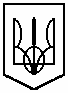 АМУР – НИЖНЬОДНІПРОВСЬКА РАЙОННАУ МІСТІ ДНІПРОПЕТРОВСЬКУ РАДАВІДДІЛ ОСВІТИНАКАЗ 04.09.  2015 року			м. Дніпропетровськ				№ 216Про організацію та проведення спортивно-масових заходів і змагань в рамках Олімпійського уроку, Олімпійського тижня, відзначення Дня фізичної культури і спорту  у 2015 році        На виконання Указу Президента України від 29.06.1994 № 340/94 «Про День фізичної культури і спорту», відповідно до листа Дніпропетровського обласного відділення комітету з фізичного виховання та спорту від 03.08.2015   № 248 «Про організацію та проведення Дня фізичної культури і спорту та  Всеукраїнського Олімпійського уроку, Олімпійського тижня у 2015 році», Положення про Всеукраїнський Олімпійський урок, затвердженого Постановою Виконкому Національного олімпійського комітету України № 46 від 05.11.2013, наказу управління освіти та науки Дніпропетровської міської ради від 31.08.2015 №350 «Про організацію та проведення спортивно-масових заходів і змагань в рамках Олімпійського уроку, Олімпійського тижня, відзначення Дня фізичної культури і спорту  у 2015 році, з метою сприяння розвитку  олімпійського руху в Україні, ідей мирного співіснування держав і народів, пропагування здорового способу життя, формування у дітей та учнівської молоді фізичного та морального здоров’я шляхом залучення їх до систематичних занять фізичною культурою та спортом, проведення заходів фізкультурно-спортивного напряму позашкільної освіти, гідного відзначення Дня фізичної культури і спорту, проведення спортивно-масових заходів і змагань в рамках Олімпійського уроку та Олімпійського тижняНАКАЗУЮ:Затвердити План заходів з нагоди відзначення Дня фізичної культури і спорту, проведення спортивно-масових заходів та змагань серед учнів навчальних закладів міста в рамках Олімпійського уроку, Олімпійського тижня                             у 2015 році, що додається (додаток № 1).Керівникам навчальних закладів:2.1. Забезпечити виконання Плану заходів з нагоди відзначення Дня фізичної культури і спорту, проведення спортивно-масових заходів та змагань серед учнів навчальних закладів міста в рамках Олімпійського уроку та Олімпійського  тижня у 2015 році.		Вересень 2015 рокуВідповідальність за збереження життя та здоров’я дітей, учнівської молоді – учасників заходів, покласти на педагогічних працівників, які їх супроводжують. Провести з учасниками заходів інструктажі щодо дотримання правил техніки безпеки під час змагань.Забезпечити недопущення порушень вимог чинного законодавства з питань перевезення організованих груп дітей. Організувати висвітлення матеріалів про проведені заходи на сайтах навчальних закладів та надання інформації для розміщення на сайті відділу освіти  (стислий опис за підписом відповідального, формат файлу – Word, фото у форматі JPG – окремо від тексту).Надати матеріали про проведення основних заходів з нагоди відзначення Дня фізичної культури і спорту  у навчальних закладах (фото та короткий опис заходів за формою: назва та форма проведення заходу, дата та місце проведення, категорія та чисельність учасників, почесні гості) на е-адресу відділу освіти. (Для Желіби О.В.)До 12 вересня 2015 року Інформувати відділ освіти про вжиті заходи за встановленою формою (додаток № 2). До 22 вересня 2015 рокуКоординацію роботи щодо проведення Олімпійського уроку та Олімпійського тижня покласти провідного спеціаліста відділу освіти Желібу О.В.Контроль щодо виконання наказу залишаю за собою.Начальник відділу освіти районної у місті 	ради						Л.О.Темченко				Додаток № 1до наказу відділу  освіти районної у місті радивід  04.09.2015 року  № 216ПЛАНзаходів  з нагоди відзначення Дня фізичної культури і спорту,проведення спортивно-масових заходів та змагань серед учнів навчальних закладів районув рамках Олімпійського уроку, Олімпійського тижня у 2015 роціНачальник відділу освіти районної у місті 	ради						Л.О.Темченко	Додаток № 2до наказу відділу освіти районної у місті радивід  04.09.2015 року  № 216Інформація про проведення спортивно-масових заходів та змагань серед учнів навчальних закладів в рамках Олімпійського уроку, Олімпійського тижня у 2015 роціПримітка. Додатково  необхідно надати матеріали про проведення основних заходів (фото та короткий опис 1-2 заходів за формою: назва та форма проведення заходу, дата та місце проведення, категорія та чисельність учасників, почесні гості) на е-адресу відділу освіти (Для Желіби О.В.)Начальник відділу освіти районної у місті 	ради						Л.О.Темченко	№ з/пНазва заходуДата проведенняВідповідальні1Проведення інформаційно-просвітницьких заходів, уроків на олімпійську та спортивну тематику із залученням видатних спортсменів, тренерів,  діячів фізичної культури і спорту07 - 13.09.2015Керівники навчальних закладів2Забезпечення участі учнівської молоді загальноосвітніх навчальних закладів у загальноміському спортивному заході «Фітнес-марафон «Дніпро-Фітнес-Штурм»12.09.2015Керівники навчальних закладів3Проведення фізкультурно-оздоровчих, спортивно-масових заходів та змагань у дошкільних, загальноосвітніх, позашкільних навчальних закладахВересень 2015 рокуКерівники навчальних закладів4Проведення у дошкільних, загальноосвітніх навчальних закладах спортивних свят «Ми нащадки козацької слави» Вересень 2015 рокуКерівники навчальних закладів5Сприяння збільшенню рухової активності дітей та учнівської молоді за рахунок розширення мережі гуртків фізкультурно-спортивного напряму позашкільної освіти та проведення спортивно-масових заходів, змаганьУпродовж навчального рокуКерівники навчальних закладів6Проведення майстер-класів з впровадження у навчально-виховний процес програм гуртків фізкультурно-спортивного напряму позашкільної освітиУпродовж навчального рокуКерівники навчальних закладів7Проведення конференцій, семінарів, «круглих столів» з актуальних питань розвитку фізичної культури і спорту у регіоні, пропагування здорового способу життяУпродовж навчального рокуКерівники навчальних закладів6Висвітлення на сайтах освітніх установ та навчальних закладів інформації про  заходи відповідної тематикиУпродовж навчального рокуКерівники навчальних закладів№з/пК-сть навчальних закладів, які брали участь у заходахК-сть навчальних закладів, які брали участь у заходахК-сть навчальних закладів, які брали участь у заходахЗагальначис-сть дітей, які брали участь у заходахЗагальначис-сть дітей, які брали участь у заходахЗагальначис-сть дітей, які брали участь у заходахОрганізації, які були залучені до проведення заходівЗапрошеніта гості (П.І.Б.,статус)Короткий опис(форми проведення заходу)№з/пДНЗЗНЗПНЗДНЗЗНЗПНЗОрганізації, які були залучені до проведення заходівЗапрошеніта гості (П.І.Б.,статус)Короткий опис(форми проведення заходу)   ВСЬОГО:   ВСЬОГО: